Owner Relations 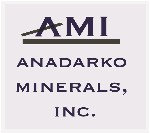 Change of Address Form 100 N. Broadway Ave. Suite 2110 Oklahoma City, OK 73102 
(405) 235-6664 Please use this form to report address changes.  Your owner number, printed name, and signature below is required to complete this request. All changes of address requests must be made in writing Owner Name: Owner Number:	SSN/Tax ID #:New Address: City:	State:	ZIP Code:Phone #: Print Name: Signature:	Date:Title: Please Return by one of the following options: Website: www.anadarkominerals.com/owners Email:  info@anadarkominerals.com Mail:Anadarko Minerals, Inc. 100 N. Broadway Ave., Suite 2110 
Oklahoma City, OK  73102 
Fax: (405) 235-7150 